                                                                                  Southwest Asia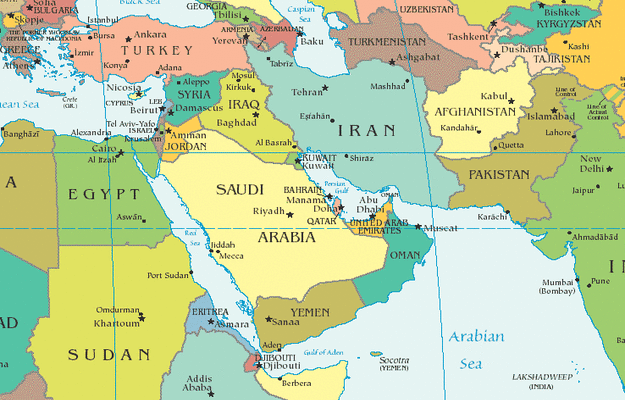 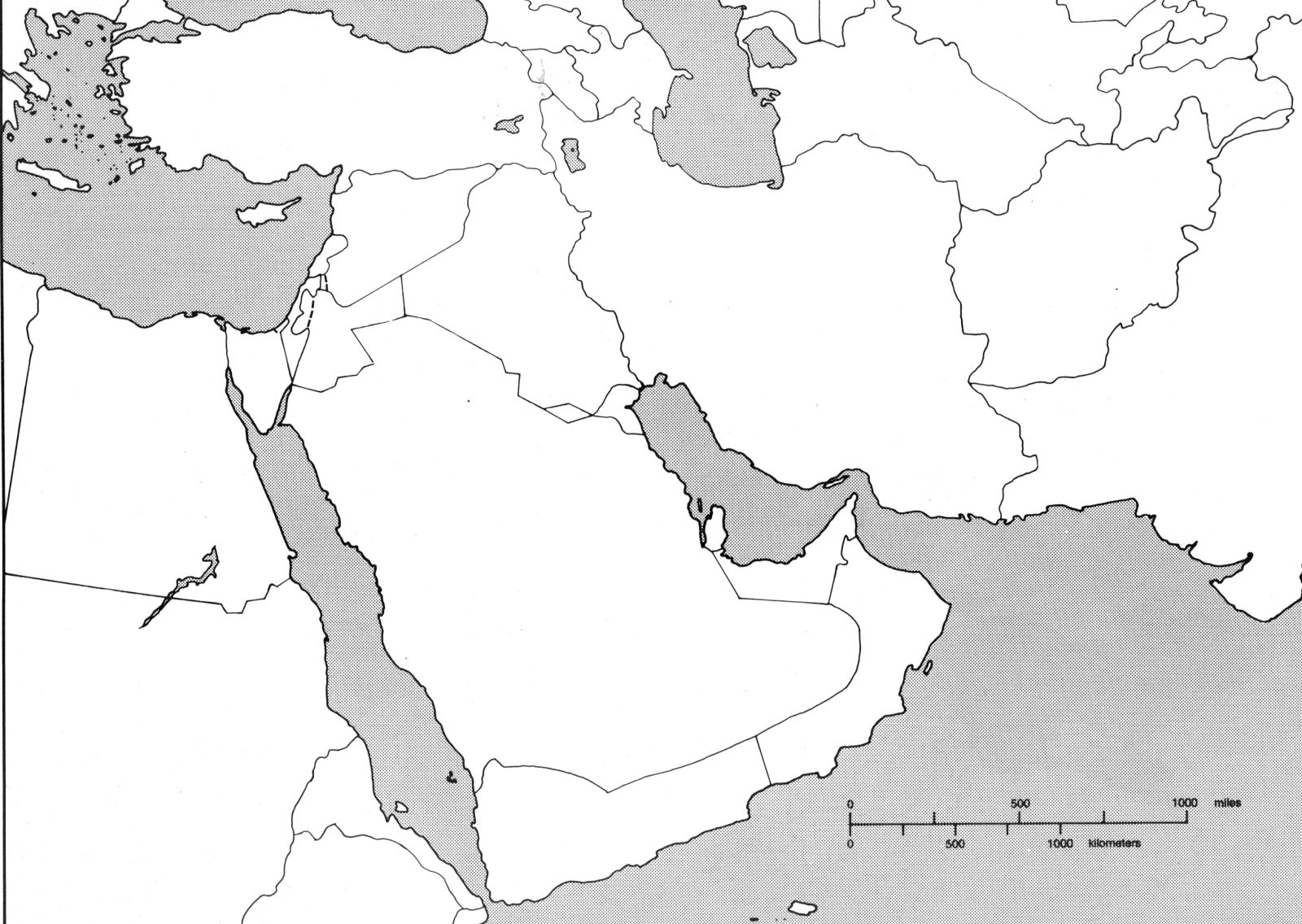 